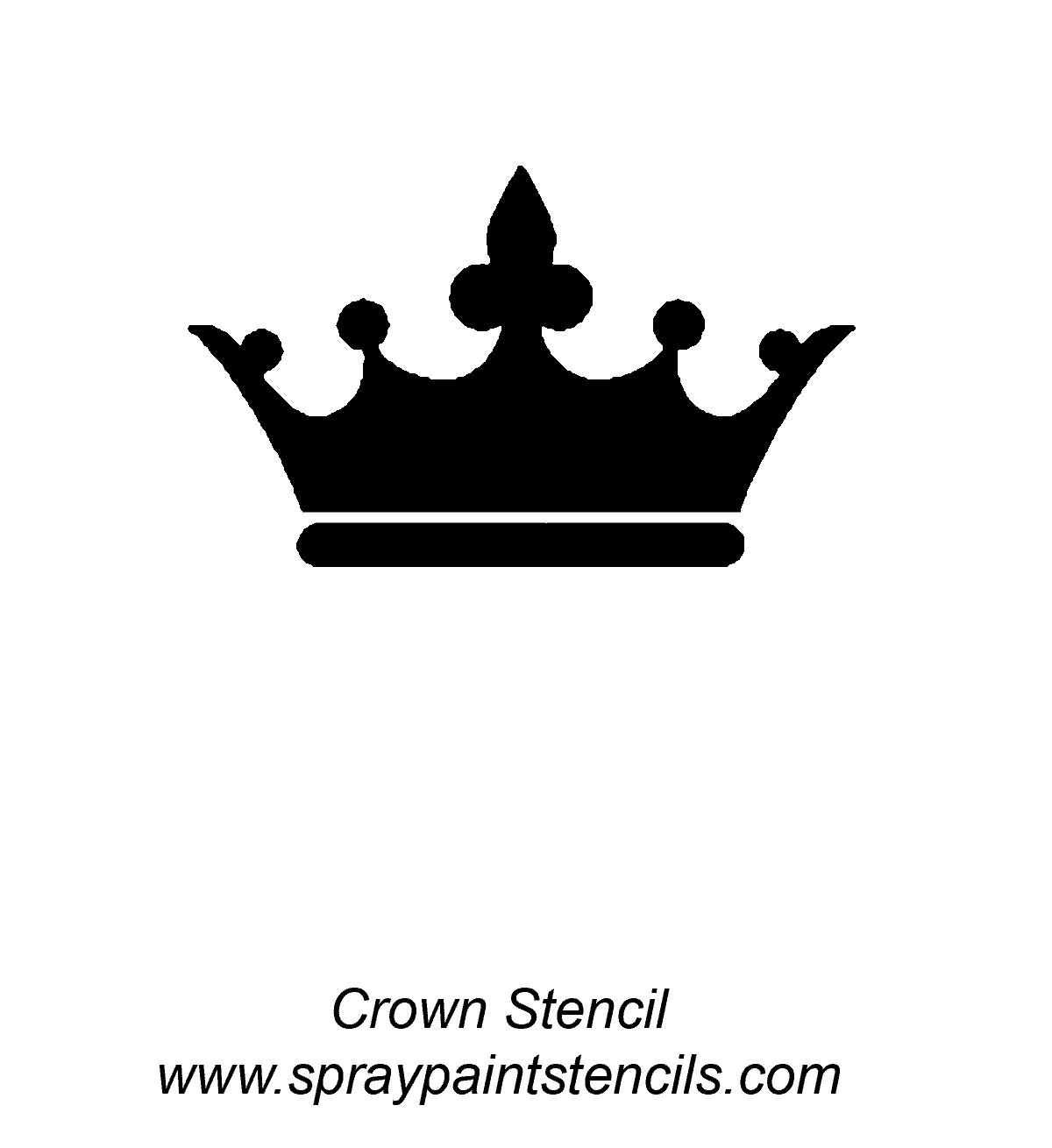 MGM Competition Cheerleaders Presents the 1st Annual Miss Mobile County PageantAug 25, 2018Mary G. Montgomery High School Auditorium Check in 9am; Pageant Begins 10am Age Divisions: 0-23months, 2-4 years, 5-7 years, 8-10 years, 11-13 years, and 14-18 years**Some age groups may be combined according to the number of participants**Registration and non-refundable Deposit is due by July 19!!Pageant forms need to be turned in by 3pm on July 19th at the MGM office or you can email the form to eblackburn@mcpss.comDress: 0-23 month- Formal baby wear2-7- Short pageant dresses8-18 Long pageant dresses Each Group will have a Queen and a 1, 2, and 3, place winners. Each group will also have a Fashion and Photogenic winner. You will be able to enter for an overall winner in photogenic, fashion, and most beautiful. Titles for the pageant are as follows: 0-23mons Baby Miss Mobile County2-4yrs Tiny Miss Mobile County5-7yrs Little Miss Mobile County8-10yrs Preteen Miss Mobile County 11-13yrs Teen Miss Mobile County14-18 Miss Mobile County **There will be a Viewer’s Choice Award given**Pageant fee is $50 per child. $35 non-refundable deposit is due by July 19th. Remaining balance is due Aug 9th. A $15 fee to be entered in the overall categories. No Checks. Cash or money order only.**Photos need to be taken within the last year and of only the contestant**NO picture frames and color or black and white are permitted.You can mail money and pictures to: MGM Competition Cheerleaders4275 Snow Rd NSemmes, AL 36575Photogenic Photos will not be accepted if turned in separately from the registration form. You may pick your photos up the day of the pageant. Any questions contact: Elizabeth Blackburn (228) 327-0264 or Susan Herrington (228) 218-2039Admission to the Pageant is $5 per personChildren 5yrs or younger are freePageant Registration FormContestant Name: ________________________________Contestant Birthdate: _____________________________Parent Contact: __________________________________Parents Phone number: ___________________________Parents Email: ___________________________________Contestant InterestFavorite Food: _________________________________________________________________Where you live: ________________________________________________________________Favorite TV Show: ______________________________________________________________Activities that you enjoy: ___________________________________________________________________________________________________________________________________________________________________________________________________________________________________________________________________________________________________When I grow up I want to be: ___________________________________________________________________________________________________________________________________I have received a copy of the guidelines and rules for the pageant participation and registration. I agree to abide by the rules and regulations. I understand the deposit is non-refundable and all money is due by Aug 9th. I understand that my child will NOT be able to participate in the pageant if ithe form is not turned in before the deadline. ____________________________________________			________________Parent Signature								Date